ՆԱԽԱԳԻԾ ՕԳՆՈՒԹՅՈՒՆ 
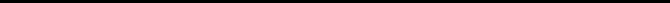  Ղեկավարվելով  «Տեղական   ինքնակառավարման  մասին»  Հայաստանի  Հանրապետության օրենքի  10-րդ   հոդվածի   11-րդ   մասով,  18-րդ   հոդվածի  1-ին մասի 42-րդ կետով, Արմավիր համայնքի   ավագանու   2022   թվականի   փետրվարի   11-ի   թիվ    058-Ն  որոշմամբ   հիմքընդունելով  Արմավիր  համայնքի  ղեկավարի՝   2022   թվականի   օգոստոսի  1-ի   թիվ   206 կարգադրությամբ ստեղծված Արմավիր համայնքում սոցիալապես անապահով   ընտանիքներին սոցիալական աջակցություն ցուցաբերելու նպատակով ստեղծված  մշտական հանձնաժողովի   2022 թվականի սեպտեմբերի 23-ի թիվ 5123  եզրակացությունը`ԱՐՄԱՎԻՐ ՀԱՄԱՅՆՔԻ  ԱՎԱԳԱՆԻՆ ՈՐՈՇՈՒՄ Է.1.Արմավիր համայնքի 2022 թվականի բյուջեի «Սոցիալական հատուկ արտոնություններ»    10-րդ բաժնի 7-րդ խմբի 1-ին դասի ծախսերի 4729 հոդվածի միջոցներից օգնություն հատկացնել սոցիալապես անապահով ընտանիքներին` համաձայն հավելվածի:2.Որոշումն ուժի մեջ է մտնում  ընդունմանը հաջորդող օրվանից: ՕԳՆՈՒԹՅՈՒՆ ՀԱՏԿԱՑՆԵԼՈՒ ՄԱՍԻՆ /Զեկ. ԱՂԱՎՆԻ ԽԱՉԱՏՐՅԱՆԱզգանուն, անուն, հայրանունՀասցեԳումար1Մարգարյան  Արմինե  ՎազգենիԳ.Արաքս, 3-րդ  թաղամաս, 3 փողոց, 31  տուն50.000 դրամ